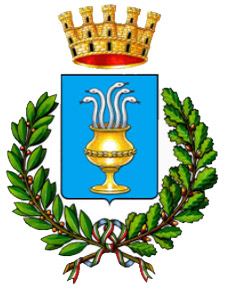 COMUNE DI TROIA (FG)Modulo segnalazione danni per siccità anno 2024(DICHIARAZIONE SOSTITUTIVA DI ATTO DI NOTORIETA’(ART. 47 del D.P.R. n. 445/2000)Il/la sottoscritto/a  	nato/a a 	il 	e residente a  	 in 			tel		 In qualità di (proprietario, affittuario, ecc.)  			 del terreno in località	coltivato a 	individuato catastalmente al foglio n. 	particella/e  	del terreno in località 		coltivato a 		 individuato catastalmente al foglio n. 	particella/e  	del terreno in località 		coltivato a 		 individuato catastalmente al foglio n. 	particella/e  	del terreno in località 		coltivato a 		 individuato catastalmente al foglio n. 	particella/e  	del terreno in località 		coltivato a 		 individuato catastalmente al foglio n. 	particella/e  	SEGNALAdi aver avuto danni nei termini sopra indicati a causa dell’assenza di piogge che continua da diversi mesi. Troia (FG), li 	FIRMA    Da protocollare presso il Comune o inviare tramite pec: protocolo@pec.comune.troia.fg.it allegando anche copia di un documento d’identità in corso di validità.Comune di Troia – Via Regina Margherita 80 - Tel. 0881978435 - Pec: protocolo@pec.comune.troia.fg.it